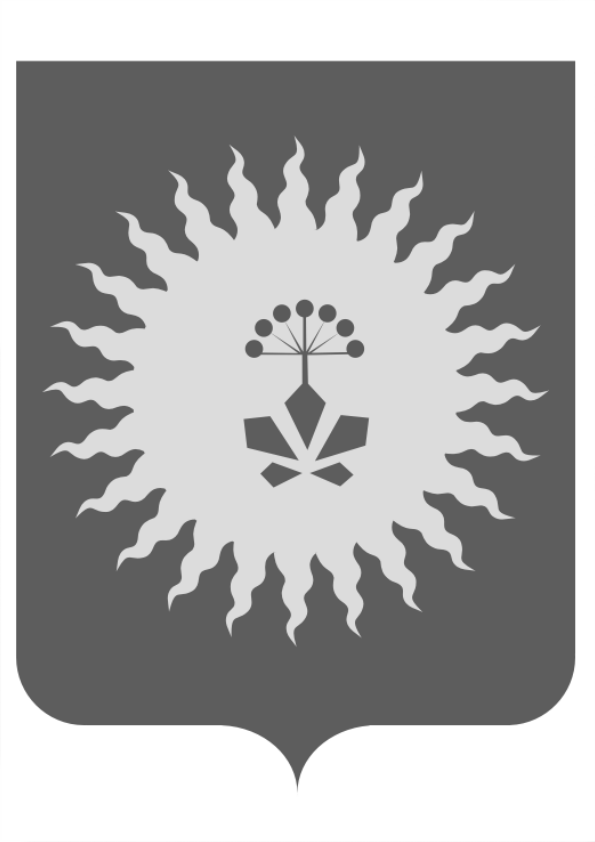 ДУМААНУЧИНСКОГО МУНИЦИПАЛЬНОГО РАЙОНАПРИМОРСКОГО КРАЯР Е Ш Е Н И ЕО внесении изменений в решение Думы района от 26.12.2017 № 268-НПА «О районном бюджете на 2018 год и плановый период 2019-2020 годов»                                                                                                                    Принято Думой                                                                                                                Анучинского муниципального                                                                                            района                                                                                                              19 декабря 2018г.     Руководствуясь Бюджетным кодексом РФ  и Положением «О бюджетном устройстве в Анучинском муниципальном районе»,  внести изменения в решение Думы района № 268-НПА от 26.12.17г. «О районном бюджете на 2018 год и плановый период 2019-2020 годов»: 1.  Статью 1 изложить в следующей редакции:1.Утвердить основные характеристики районного бюджета на 2018 год:1) общий объем доходов районного бюджета – в сумме  380122616,8  руб.;2) общий объем расходов районного бюджета – в сумме  395313179,12 руб.;3) размер дефицита районного бюджета – в сумме  15190562,32 руб.2. Приложение 7 учесть в районном бюджете на 2018 год поступления доходов в объемах согласно приложению 1 к данному решению.3. Приложения 8 и 10 расходы районного бюджета изложить в новой редакции   согласно Приложениям 2 и 3 к данному решению.4. Приложение 12 расходы муниципальных программ изложить в новой редакции согласно Приложению 4 к данному решению.5.  Изложить в новой редакции:СТАТЬЯ 4.           Утвердить объем бюджетных ассигнований дорожного фонда Анучинского муниципального района на 2018 год в размере 26901091,40 рублей, на плановый период 2019 и 2020 годов – в размере соответственно 
16791000 рублей и 167910000 рублей. 6. Приложение 18 распределение средств иных межбюджетных трансфертов общего характера на 2018 год изложить в новой редакции согласно Приложению 5 к данному решению.7. Приложение 20 распределение межбюджетных трансфертов на исполнение переданных полномочий на 2018 год изложить в новой редакции согласно Приложению 6 к данному решению.8. Настоящее решение опубликовать в средствах массовой информации     Анучинского муниципального района.9. Настоящее решение вступает в силу со дня принятия и распространяется на правоотношения, возникающие с 1 января 2018 года.  Глава Анучинскогомуниципального района                                                     С.А. Понуровскийс. Анучиноот 19.12.2018№ 376-НПА